Windsuit Jacket- 50$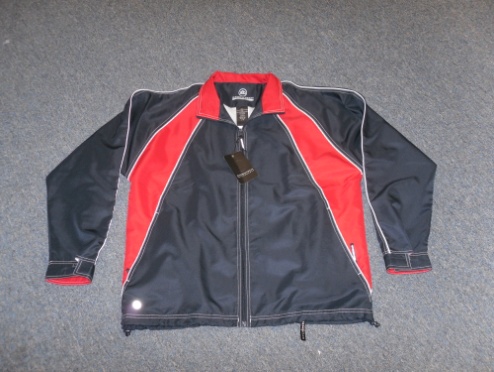 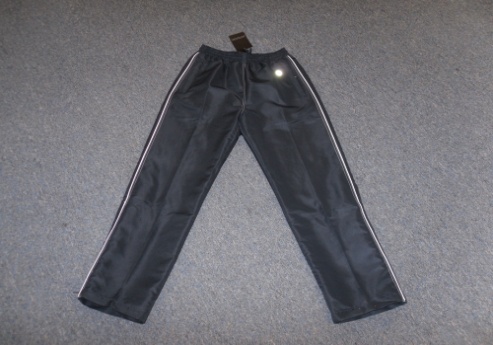 Windsuit Pants- 50$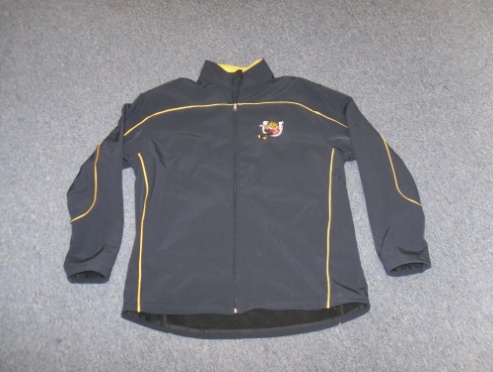 Softshell Jackets- 65$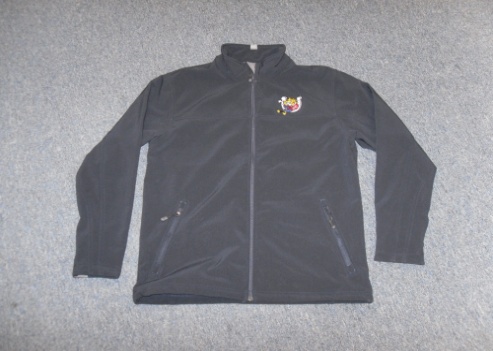 Winter Jackets- 65$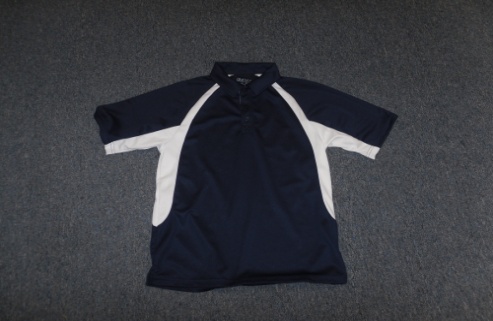 Golf Shirt, plain- 20$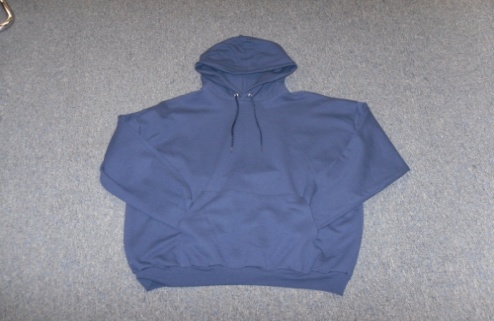 Sweatshirt, plain- 20$